23 февраля в отделении социальной реабилитации, абилитации  инвалидов ГУ «ТЦСОН Шарковщинского района» состоялась праздничная программа «Для настоящих мужчин», посвященная Дню защитников Отечества и Вооруженных сил Республики Беларусь. Участники мероприятия отдали дань  памяти тем, кто мужественно сражался, защищая Отчизну, проявили себя в строевой подготовке, военной викторине, увлекательных конкурсах. Для присутствующих  мужчин прозвучали любимые песни, вручены сувениры и открытки.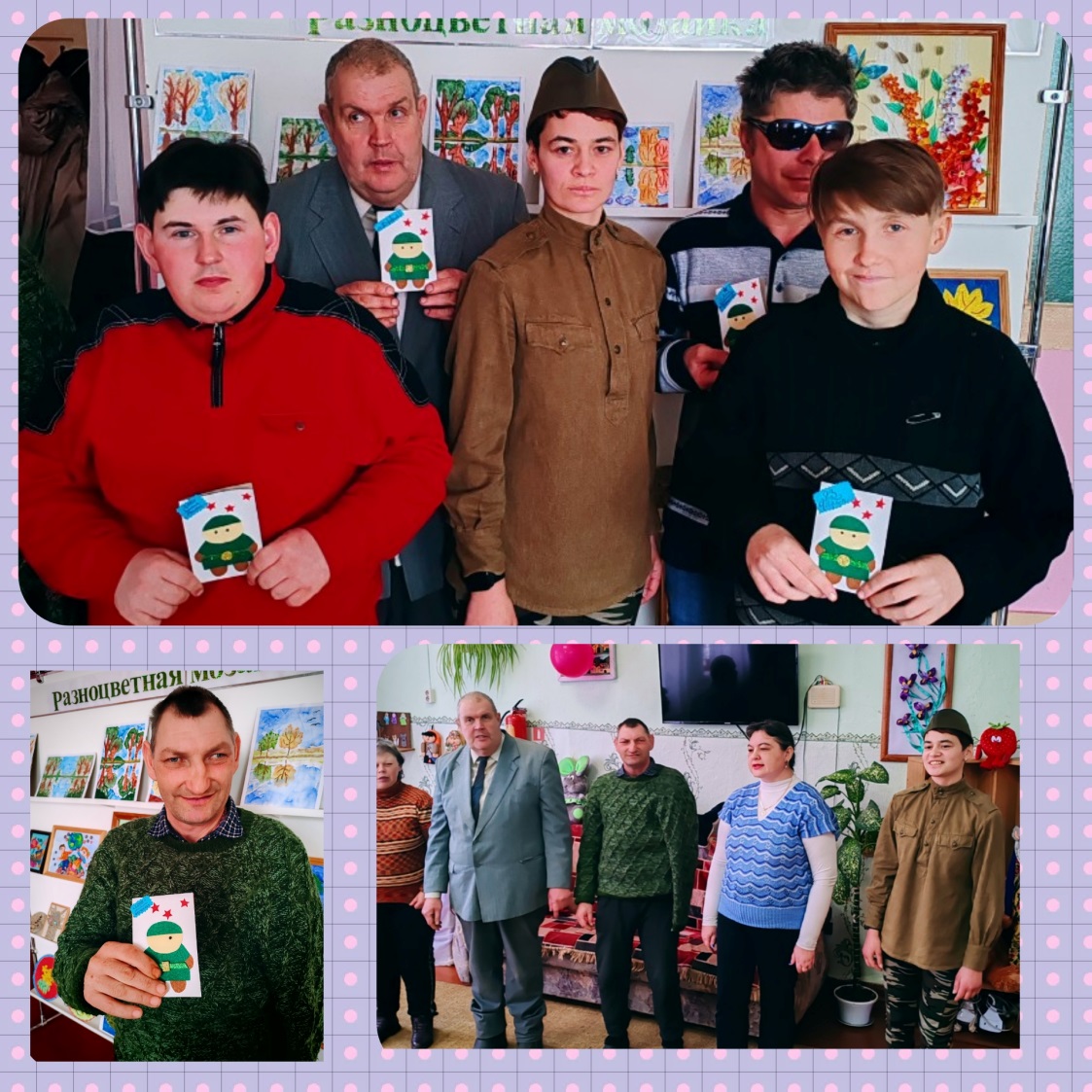 